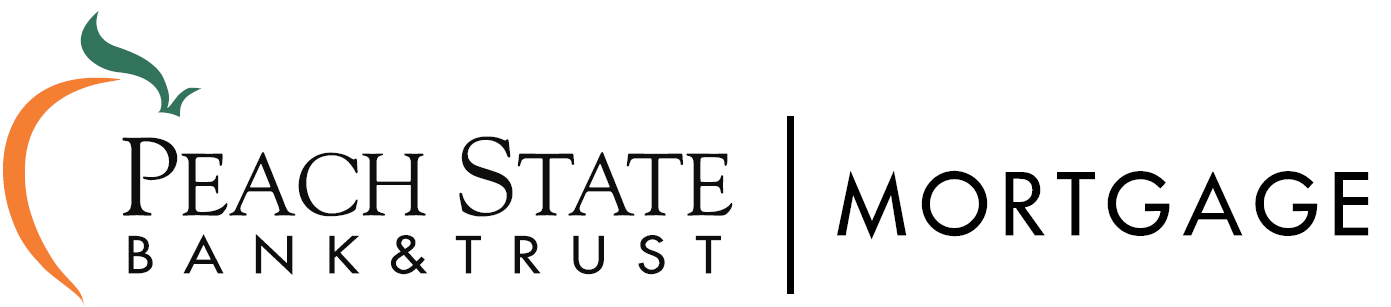 Press Release Peach State Bank & TrustTuesday, June 20, 2023Ron Quinn, President and CEO of Peach State Bank & Trust announced today that Rhonda Dellinger has joined the bank staff as a Mortgage Originator in their Mortgage Division.Dellinger, a native and resident of Gainesville, has a diverse background in banking with over 36 years experience and has been actively involved in the local community for many years.  She has been involved with many charitable associations such as Greater Hall Chamber, Chamber Ambassador Council, NE Georgia Chapter of Red Cross and South Hall Kiwanis Club.Quinn commented “We are pleased that Rhonda has joined our Peach State family.  She will make a great addition to our bank and will be working primarily from our Braselton branch currently located at 6323 Grand Hickory Drive. We are also excited to be breaking ground in the next 90 days to build our new branch located on Friendship Road.” Peach State Bancshares, Inc. is a locally owned and operated bank holding company based in downtown Gainesville at 121 E E Butler Parkway. It is the parent company of Peach State Bank & Trust, which has over $600 million in consolidated assets and more than 70 employees.  Peach State offers personal and business banking services, including a full array of online banking technologies.